IEEE P802.15Wireless Personal Area Networks1. MAC FRAME FORMARTS FOR Offset-VPWMOffset-VPWM MAC Frame FormatsThe MAC frame structure is formatted as illustrated in Figure 7-1 for Offset Variable Pulse Width Modulation for Smart Device Flash Light.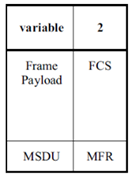 Figure 7-1 –MAC Frame Format5.2.2.1 Frame Payload FieldThe Frame Payload field has a variable length and contains information specific to individual frame types. If the Security Enabled subfield is set to one in the frame control field, the frame payload is protected as defined by the security suite selected for that frame.5.2.2.2 FCS FieldThe FCS field is 2 octets in length and the FCS is calculated over the MHR and MSDU parts of the frame. The FCS shall be only generated for payloads greater than zero bytes.The FCS is option is given as an optional option, it is adaptive to RS/CRC/NONE.2. MAC PIP ATTRIBUTES FOR Offset-VPWMMAC PIB AttributesThe MAC PIB comprises the attributes required to manage the MAC sublayer of a device. The attributes contained in the IEEE802.15.7-2011 MAC PIB are presented in Table 62 - MAC PIB Attributes.The additional MAC PIB attributes added for Offset Variable Pulse Width Modulation for Smart Device Flash Light is presented the Table 100—MAC PIB attributes (continued).Table 100 — MAC PIB attributes (continued)ProjectIEEE P802.15 Working Group for Wireless Personal Area Networks (WPANs)IEEE P802.15 Working Group for Wireless Personal Area Networks (WPANs)TitleSNUST - Offset-VPWM Related Draft D1 Comments Resolution on MAC Frame Format and MAC PIB AttributesSNUST - Offset-VPWM Related Draft D1 Comments Resolution on MAC Frame Format and MAC PIB AttributesDate SubmittedNovember, 2016November, 2016SourceJaesang Cha, Minwoo Lee, Soonho Jung [SNUST], Banghyeon Kim [Bytech Co., Ltd], Junghoon Lee [Dongseoul Univ.], Ilkyoo Lee [Kongju Nat’ Univ.],Hojin Shin [Induk Univ.], Sooyoung Chang [SYCA], Vinayagam Mariappan[SNUST]
Voice:	[   ]
Fax:	[   ]
E-mail:	[chajs@seoultech.ac.kr]Re:Draft D1 Comment Resolution for Offset-VPWMDraft D1 Comment Resolution for Offset-VPWMAbstractDetails of Resolutions regarding to the submitted Comments on D1 are suggested for Offset-VPWM MAC Frame Format and MAC PIB Attributes. The Flash Light designed to support LBS, Authentication, IoT/IoL, etc.Details of Resolutions regarding to the submitted Comments on D1 are suggested for Offset-VPWM MAC Frame Format and MAC PIB Attributes. The Flash Light designed to support LBS, Authentication, IoT/IoL, etc.PurposeD1 Comments Resolutions and Editorial Revision.D1 Comments Resolutions and Editorial Revision.NoticeThis document has been prepared to assist the IEEE P802.15.  It is offered as a basis for discussion and is not binding on the contributing individual(s) or organization(s). The material in this document is subject to change in form and content after further study. The contributor(s) reserve(s) the right to add, amend or withdraw material contained herein.This document has been prepared to assist the IEEE P802.15.  It is offered as a basis for discussion and is not binding on the contributing individual(s) or organization(s). The material in this document is subject to change in form and content after further study. The contributor(s) reserve(s) the right to add, amend or withdraw material contained herein.ReleaseThe contributor acknowledges and accepts that this contribution becomes the property of IEEE and may be made publicly available by P802.15.The contributor acknowledges and accepts that this contribution becomes the property of IEEE and may be made publicly available by P802.15.MAC PIB Attributes Table 60 AdditionsMAC PIB Attributes Table 60 AdditionsMAC PIB Attributes Table 60 AdditionsMAC PIB Attributes Table 60 AdditionsMAC PIB Attributes Table 60 AdditionsMAC PIB Attributes Table 60 AdditionsAttributeIdentifierTypeRangeDescriptionDefaultmacLEDIDusage0x81Unsigned0-255This attribute indicates the type of data transmitted using Flash Light Transmitter.0 : LED ID without IP address1 : LED ID with IP address 0